Windows 7Es una versión de Microsoft Windows, línea de sistemas operativos producida por Microsoft Corporation. Esta versión está diseñada para uso en PC, incluyendo equipos de escritorio en hogares y oficinas, equipos portátiles, tablet PC, netbooks y equipos media center.1 El desarrollo de Windows 7 se completó el 22 de julio de 2009, siendo entonces confirmada su fecha de venta oficial para el 22 de octubre de 2009 junto a su equivalente para servidores Windows Server 2008 R2. A diferencia del gran salto arquitectónico y de características que sufrió su antecesor Windows Vista con respecto a Windows XP, Windows 7 fue concebido como una actualización incremental y focalizada de Vista y su núcleo NT 6.0, lo que permitió mantener cierto grado de compatibilidad con aplicaciones y hardware en los que éste ya era compatible. Sin embargo, entre las metas de desarrollo para Windows 7 se dio importancia a mejorar su interfaz para volverla más accesible al usuario e incluir nuevas características que permitieran hacer tareas de una manera más fácil y rápida, al mismo tiempo que se realizarían esfuerzos para lograr un sistema más ligero, estable y rápido. DESARROLLOEl desarrollo de este sistema operativo comenzó inmediatamente después del lanzamiento de Windows Vista. El 20 de julio de 2007se reveló que ese sistema operativo era llamado internamente por Microsoft como la versión «7». Hasta ese momento la compañía había declarado que Windows 7 tendría soporte para plataformas de 32 bits y 64 bits,9 aunque la versión para servidores que comparte su mismo núcleo (Windows Server 2008 R2, que sucedería a Windows Server 2008) sería exclusivamente de 64 bits. El 13 de octubre de 2008 fue anunciado que «Windows 7», además de haber sido uno de tantos nombres en código, sería el nombre oficial de este nuevo sistema operativo. Mike Nash dijo que esto se debía a que con Windows 7 se «apunta a la simplicidad, y el nombre debía reflejarlo».Ya para el 7 de enero de 2009, la versión beta se publicó para suscriptores de Technet y MSDN. El 9 de enero se habilitó brevemente al público general mediante descarga directa en la página oficial, pero hubo problemas con los servidores, que obligaron a retirar la posibilidad de descarga hasta horas más tarde, después de solventar el problema añadiendo más servidores. Por esos percances, Microsoft cambió el límite de descargas inicial de 2,5 millones de personas como disculpa por el problema del retraso, y creó un nuevo límite que no sería numérico sino por fecha, hasta el 10 de febrero del 2009.El 5 de mayo se liberó la versión Release Candidate en 5 idiomas, entre ellos el español. Estuvo disponible para descargar hasta el 20 de agosto de 2009.El 2 de junio Microsoft anunció que la salida mundial de Windows 7 tendría lugar el 22 de octubre. El 24 de julio, los directivos de Microsoft Steve Ballmer y Steven Sinofsky anunciaron la finalización del proceso de desarrollo con lacompilación de la versión RTM, destinada a la distribución de Windows. CARACTERISTICASWindows 7 incluye varias características nuevas, como mejoras en el reconocimiento de escritura a mano, soporte para discos duros virtuales, rendimiento mejorado en procesadores multinúcleo, mejor rendimiento de arranque, DirectAccess y mejoras en el núcleo. Windows 7 añade soporte para sistemas que utilizan múltiples tarjetas gráficas de proveedores distintos (heterogeneous multi-adaptero multi-GPU), una nueva versión de Windows Media Center y un gadget, y aplicaciones como Paint, Wordpad y la calculadora rediseñadas. Se añadieron varios elementos al Panel de control, como un asistente para calibrar el color de la pantalla, un calibrador de texto ClearType, Solución de problemas, Ubicación y otros sensores, Administrador de credenciales, iconos en el área de notificación, entre otros. El Centro de Seguridad de Windows se llama aquí Centro de actividades, y se integraron en él las categorías de seguridad y el mantenimiento del equipo.La barra de tareas fue rediseñada, es más ancha, y los botones de las ventanas ya no traen texto, sino únicamente el icono de la aplicación. Estos cambios se hacen para mejorar el desempeño en sistemas de pantalla táctil. Estos iconos se han integrado con la barra «Inicio rápido» usada en versiones anteriores de Windows, y las ventanas abiertas se muestran agrupadas en un único icono de aplicación con un borde, que indica que están abiertas. Los accesos directos sin abrir no tienen un borde. También se colocó un botón para mostrar el escritorio en el extremo derecho de la barra de tareas, que permite ver el escritorio al posar el puntero del ratón por encima.Se añadieron las «Bibliotecas», que son carpetas virtuales que agregan el contenido de varias carpetas y las muestran en una sola vista. Por ejemplo, las carpetas agregadas en la biblioteca «Vídeos» son: «Mis vídeos» y «Vídeos públicos», aunque se pueden agregar más, manualmente. Sirven para clasificar los diferentes tipos de archivos (documentos, música, vídeos, imágenes).Una característica llamada «Jump lists» guarda una lista de los archivos abiertos recientemente. Haciendo clic derecho a cualquier aplicación de la barra de tareas aparece una jump list, donde se pueden hacer tareas sencillas según la aplicación. Por ejemplo, abrir documentos recientes de Office, abrir pestañas recientes de Internet Explorer, escoger listas de reproducción en el reproductor, cambiar el estado en Windows Live Messenger,anclar sitos o documentos, etcétera.Otras característicasMicrosoft decidió no incluir los programas Windows Mail, Windows Movie Maker y Windows Photo Gallery en Windows 7, y los puso a disposición a modo de descarga en el paquete de servicios en red, Windows Live Essentials.[18] Esto se decidió así para facilitar las actualizaciones de estos programas, aligerar el sistema operativo, dejar escoger al usuario las aplicaciones que quiere tener en su equipo y evitar futuras demandas por monopolio.InterfazEl equipo de desarrollo de la interfaz Ribbon de Microsoft Office 2007 formó parte activa en el rediseño de algunos programas y características de Windows 7, y dicha interfaz se incluyó en las herramientas Paint y Wordpad.Windows 7 permite ahora la personalización del equipo, al guardar temas completos, lo que incluye color de ventanas, imágenes incluidas, conjunto de sonidos, incluso protector de pantalla (las anteriores versiones se limitaban simplemente al color de las ventanas).La calculadora, que anteriormente sólo disponía de funciones científicas y estándares en otras versiones (desde Windows 95 hastaWindows Vista), ahora incluye funciones propias de programación y de estadística. Además, permite convertir entre unidades delSistema Internacional de Unidades y el Sistema Inglés; cálculo entre fechas y hojas de cálculo para hipoteca, alquiler de vehículosy consumos de combustible. Al igual que en las calculadoras reales, guarda la secuencia de operaciones realizadas por el usuario.La barra lateral de Windows, más conocida como Windows Sidebar, se ha eliminado; ahora los gadgets puedan ubicarse libremente en cualquier lugar del escritorio, ya sea en el lado derecho, izquierdo, arriba o abajo, sin contar con la Sidebar.Reproductor de Windows Media 12 es el nuevo reproductor multimedios, incluido como estándar en las versiones de Windows 7. A diferencia de sus otras versiones, deja de tener una ubicación fija para los controles más básicos (como Reproducir, Detener, Repetir, Volumen y la barra buscadora), la cual se desvanece en tanto se retira el puntero del ratón. Ahora incluye tres simples pestañas para reproducir, grabar discos o sincronizar a dispositivos; además de manejar formatos ajenos a la empresa, comoMOV, MP4, xvid y divx, entre otros. En cambio, es la primera versión del programa que no aparecerá en versiones anteriores de Windows17 y la primera que no maneja los metadatos de los archivos (como la adición de letra a las canciones). Versiones N del sistema operativo no lo incluirán, por lo que tendrán que descargarse separadamente.Aero Peek: Las previsualizaciones de Windows Aero se han mejorado y son más interactivas y útiles. Cuando se posa el ratón sobre una aplicación abierta, éste muestra una previsualización de la ventana, donde muestra el nombre, la previsualización y la opción de cerrarla; además, si se coloca el ratón sobre la previsualización, se obtiene una mirada a pantalla completa y al quitarlo se regresa al punto anterior. Además se incorporó esta misma característica a Windows Flip.Aero Shake: Cuando se tienen varias ventanas abiertas, al hacer clic sostenido en la Barra de Título y agitarla, las otras ventanas abiertas se minimizan. Al repetir esta acción, las ventanas vuelven a su ubicación anterior.Windows Flip 3D es una función de Windows Aero que mejora la función Windows Flip; muestra, a través de un efecto en 3D, las ventanas abiertas y permite así una búsqueda más rápida y eficaz en múltiples ventanas. A diferencia de la opción Windows Flip, que se activa con Alt+Tab ⇆, esta función se activa con la combinación ⊞ Win+Tab ⇆. Además, mejora la función de las teclasAlt+Tab ⇆, la cual muestra una miniventana en tiempo real de las aplicaciones en ejecución (característica ya incluida enWindows Vista).Aero Snap: Consiste en que al mover una ventana hacia los laterales de la pantalla, la ventana se ajusta automáticamente a la mitad del escritorio. Si se mueve al borde superior, la ventana se maximiza, y se restaura al arrastrarla ligeramente hacia abajo. Esto es útil para ver o intercambiar el contenido de dos ventanas simultáneamente, pero no es muy funcional con resoluciones de pantalla demasiado bajas.Anclaje: En Windows 7 es posible anclar los programas favoritos en la barra de tareas para facilitar su acceso. Existen dos maneras de hacerlo: PROGRAMAS      En esta lista de aplicaciones encontraremos algunos programas especialmente diseñados para Windows 7 y otros que complementan a la perfección algunas funciones del sistema y que han sido desarrolladospara versiones anteriores de Windows, aunque funcionan perfectamente con el nuevo sistema de Microsoft. Son aplicaciones gratuitas y de fácil instalación.Enhancese7enPrograma que aglutina una serie de herramientas que permiten modificar determinados parámetros de Windows 7. Permite realizar un mejor mantenimiento del sistema y ejercer mayor control sobre algunas de sus funciones. Entre otras tareas ofrece un limpiador del archivo de registro, control de la salud del disco duro e incluso de su temperaturas, oprimización de parámetros del sistema y de Internet.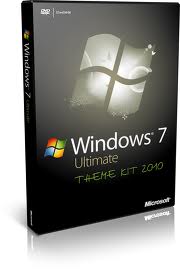 Process AssassinAunque Windows 7 es un sistema muy estable y cada vez se reducen más los problemas con las aplicaciones o controladores, nunca está de más tener a mano una utilidad como Process Assassin. Mediante este programa podremos eliminar de forma definitiva un proceso en marcha en el sistema sin tener que acudir al administrador de tareas.Revo UninstallerLas herramientas de desinstalación son un poderoso aliado para el mantenimiento del sistema. Aunque Windows 7 ha mejorado las tareas de desinstalación añadiendo algunas funciones, el programa Revo Uninstaller ofrece más posibilidades y mayor eficacia para eliminar instalaciones de programas. Podemos utilizar esta herramienta tanto instalando la aplicación como ejecutando la versión portable.Standalone Stack; Aunque Windows 7 ha mejorado mucho el control del escritorio y de las ventanas, nunca está de más aumentar el orden de nuestros iconos. Con la aplicación Standalone Stack podremos agrupar distintos accesos directos en uno solo. Cuando hacemos doble clic sobre éste, se mostrará una lista cuyo aspecto podemos configurar de distintas formas.Sysinternals Process Explorer; Una de las utilidades más prácticas de Sysinternals, una serie de utilidades que permiten modificar ycontrolar ciertos parámetros fundamentales del sistema. El Process Explorer ofrece muchísimas más posibilidades que el administrador de tareas, haciendo posible un seguimiento de procesos sospechosos yobtener una completa lista de datos sobre los mismos..Teracopy
VLC; Aunque Windows Media PLayer 12  ha mejorado mucho con respecto a sus antecesores y ofrece más posibilidades como el streaming, sigue siendo una aplicación pesada y que en ocasiones encuentra problemas al reproducir ciertos formatos (aunque menos que con sus antecesores). La aplicación VLC es una solución sencilla y práctica que nos permitirá reproducir prácticamente cualquier vídeo utilizando pocosrecursos del sistema.VENTAJAS PRINCIPALES
El Windows 7 tiene una velocidad de arranque muy mejorada. Lo hace el doble más rápido que sus versiones anteriores.
Las ediciones de Home Basic, Ultimate, Home Premium y Professional podrán utilizarse en equipos con arquitectura de 32 bits y 64 bits.
Mediante algunas aplicaciones software (como Eyefinity), permite trabajar con varios monitores conectados de una manera muy eficiente. Esto lo podréis realizar, si contáis en vuestro equipo con una tarjeta grafica de buena calidad.
Cuenta con DirectX 11, lo que mejora la reproducción multimedia, mejora los detalles gráficos y ayuda a exprimir al máximo los gráficos de los juegos sin que estos vayan lentos.
El entorno gráfico del Windows 7, dispone de ventanas inteligentes. Si tienes varias ventanas abiertas, si seleccionas una de ellas, la agitas, automáticamente, se minimizarán las demás. Si realizamos volvemos a agitarla, realizaremos el proceso contrario.
Desaparecen las ventanas de advertencia y los problemas de compatibilidad, como ocurría en el caso de Vista.
La aplicación DirectCompute mejora la capacidad de procesamiento paralelo de las unidades de procesamiento de gráficos, lo que aumenta la velocidad a la hora de procesar datos.
Mantiene la compatibilidad con todos los programas que utilizan Windows XP.
Posee una interfaz multitáctil, en la que podréis realizar multitud de funciones, simplemente, tocando la pantalla.
DESVENTAJAS PRINCIPALESSu precio, dependiendo de la versión, es bastante elevado. Además si quieres actualizarlo, también te costará una suma importante.
Muchos se saltaron el paso de Windows XP a Vista, y ahora lo tendrán aun complicado, porque no existe actualización directa desde XP a Windows 7.
Tras muchas críticas, se ha trabajado mucho en la seguridad, pero no han sido suficientes, puesto que aun necesitareis algún antivirus para protegeros de una manera más eficaz.
